New Course Proposal Form[ ]	Undergraduate Curriculum Council  [X]	Graduate CouncilSigned paper copies of proposals submitted for consideration are no longer required. Please type approver name and enter date of approval.  Email completed proposals to curriculum@astate.edu for inclusion in curriculum committee agenda. 1. Contact Person (Name, Email Address, Phone Number)2. Proposed Starting Term and Bulletin Year3. Proposed Course Prefix and Number (Confirm that number chosen has not been used before. For variable credit courses, indicate variable range. Proposed number for experimental course is 9. )4. Course Title – if title is more than 30 characters (including spaces), provide short title to be used on transcripts.  Title cannot have any symbols (e.g. slash, colon, semi-colon, apostrophe, dash, and parenthesis).  Please indicate if this course will have variable titles (e.g. independent study, thesis, special topics).5. Brief course description (40 words or fewer) as it should appear in the bulletin.6. Prerequisites and major restrictions.  (Indicate all prerequisites. If this course is restricted to a specific major, which major. If a student does not have the prerequisites or does not have the appropriate major, the student will not be allowed to register). 	Are there any prerequisites?   If yes, which ones?  Why or why not?  	Is this course restricted to a specific major?  If yes, which major?	7. Course frequency (e.g. Fall, Spring, Summer).    Not applicable to Graduate courses.8. Will this course be lecture only, lab only, lecture and lab, activity, dissertation, experiential learning, independent study, internship, performance, practicum, recitation, seminar, special problems, special topics, studio, student exchange, occupational learning credit, or course for fee purpose only (e.g. an exam)?  Please choose one.9. What is the grade type (i.e. standard letter, credit/no credit, pass/fail, no grade, developmental, or other [please elaborate])10.  	Is this course dual listed (undergraduate/graduate)? 11.  	Is this course cross listed?  (If it is, all course entries must be identical including course descriptions. Submit appropriate documentation for requested changes. It is important to check the course description of an existing course when adding a new cross listed course.)11.1 – If yes, please list the prefix and course number of cross listed course.11.2 –  	Are these courses offered for equivalent credit?  NoPlease explain.   12.  	Is this course in support of a new program?  a.    If yes, what program? 13.  	Does this course replace a course being deleted?a.    If yes, what course?14.  	Will this course be equivalent to a deleted course?  a.    If yes, which course?15.  	Has it been confirmed that this course number is available for use?  	If no: Contact Registrar’s Office for assistance. 16.  	Does this course affect another program? If yes, provide confirmation of acceptance/approval of changes from the Dean, Department Head, and/or Program Director whose area this affects.Course Details17. Outline (The course outline should be topical by weeks and should be sufficient in detail to allow for judgment of the content of the course.)18. Special features (e.g. labs, exhibits, site visitations, etc.)19. Department staffing and classroom/lab resources Will this require additional faculty, supplies, etc.?20.  	Does this course require course fees? 	If yes: please attach the New Program Tuition and Fees form, which is available from the UCC website.Course Justification21. Justification for course being included in program. Must include:	a. Academic rationale and goals for the course (skills or level of knowledge students can be expected to attain)Rationale:		  Course Goals: 		Students who successfully complete this course should: Demonstrate the ability to choose an independent research topic; evaluate published research in the area of their chosen topic; design a research project; apply concepts, theories, ideas and frameworks to the design of their research projects; apply appropriately one or more quantitative or qualitative approaches, or mixed methods approaches in conducting their research and produce a substantial, independent academic research paper.  b. How does the course fit with the mission established by the department for the curriculum?  If course is mandated by an accrediting or certifying agency, include the directive.I.             Graduates should be able to apply theories of communication to problems of today. II.           Graduates should be able to apply the principles of research to problems and issues in communication.c. Student population served. d. Rationale for the level of the course (lower, upper, or graduate).AssessmentRelationship with Current Program-Level Assessment Process22.  What is/are the intended program-level learning outcome/s for students enrolled in this course?  Where will this course fit into an already existing program assessment process? 23. Considering the indicated program-level learning outcome/s (from question #23), please fill out the following table to show how and where this course fits into the program’s continuous improvement assessment process. For further assistance, please see the ‘Expanded Instructions’ document available on the UCC - Forms website for guidance, or contact the Office of Assessment at 870-972-2989. Course AssessmentCourse Goals: Students who successfully complete this course should:Demonstrate the ability to choose an independent research topic; evaluate published research in the area of their chosen topic; design a research project; apply concepts, theories, ideas and frameworks to the design of their research projects; apply appropriately one or more quantitative or qualitative approaches, or mixed methods approaches in conducting their research and produce a substantial, independent academic research paper.Course Outcomes:The Master of Science program in Strategic Communication is based on two program goals. The specific goals addressed in this course are italicized.I.             Graduates should be able to apply theories of communication to problems of today.II.           Graduates should be able to apply the principles of research to problems and issues in communication Capstone Paper RubricProgram AssessmentBulletin ChangesGraduate Bulletin 2017-2018, p. 325 [see also proposal for MS in Strategic Communication]COMS 6413.    Organizational and Intercultural Communication               Course   will   introduce students  to  intercultural  communication  and  function  of  organization  communication  in  theworkplace, addressing how effective communication within organizations affects business andhow to advance intercultural skills while being aware of different world views.
COMS 6533.  Strategic Communication Management Capstone  Students will investigate a real-world strategic communication issue, formulating solutions, recommendations and strategies that bridge the gap between theory and practice.  Course will be taken the final term of completing degree requirements. Prerequisites: CMAC 6053, COMS 6253, COMS 6263, and COMS 6303. COMS 660V.    Internship in Communication Studies	Combines relevant work experience withclassroom theory.COMS 670V.    ThesisCOMS 680V.    Independent StudyFor Academic Affairs and Research Use OnlyFor Academic Affairs and Research Use OnlyCIP Code:  Degree Code:[X]  New Course  or  [ ]Experimental Course (1-time offering)                   (Check one box) 
Department Curriculum Committee ChairCOPE Chair (if applicable) 
Department Chair: Head of Unit (If applicable)                          
College Curriculum Committee ChairUndergraduate Curriculum Council Chair 
College DeanGraduate Curriculum Committee ChairGeneral Education Committee Chair (If applicable)                         Vice Chancellor for Academic AffairsCRITERIA1 = Beginner2 = Basic3 = Proficient4 = MasteryScorePurposeFormat, Citations, & ReferencesProject is disorganized or difficult to read. Project is not presented in format appropriate for intended scholarly venue. Presentation of material is inappropriate and unprofessional. Few appropriate citations are used. Citations and references are not presented in proper format and need significant revision.Project is somewhat organized but in need of significant clarification. The majority of the project is not presented in format appropriate for intended scholarly venue. Presentation of material is somewhat appropriate and professional. A moderate number of appropriate citations are used, but more may be needed. Citations and references are not presented in proper format, and are in need of moderate revision.Project is organized, but in need of major clarification in some areas. The majority of the project is presented in format appropriate for intended scholarly venue. Presentation of material is appropriate and professional. A high number of appropriate citations are used, Few, if any, additional sources may be needed. The Majority of citations and references are presented in proper format, and are in need of minor revision.Project is well organized, needing only very little clarification, if any. The entire project is presented in format appropriate for intended scholarly venue. Presentation of the material is highly appropriate and professional. All citations are appropriate. Additional sources are not needed. All citations and references are presented in proper format and do not need revision.Concentration in Strategic CommunicationDoes not identify topical strategic communication issues and skills for addressing those issues.Somewhat identifies topical strategic communication issues and some skills for addressing those issues.Mostly identifies topical strategic communication issues and most skills for addressing those issues.Completely identifies topical strategic communication issues and skills for addressing those issues.Overall Content/Project Evaluation (Readiness to Submit for Publication or Professional Presentation)Demonstrates lack of knowledge in field of study, the selected topic, and research design. Not appropriate for publication or presentation.Demonstrates basic level of knowledge in field of study, the selected topic, and research design. Is not appropriate for publication or presentation without significant revision.Demonstrates a proficient level of knowledge related to field of study, the selected topic, and research design. May be appropriate for publication or presentation with major revision.Demonstrates a high level of mastery of knowledge related to field of study, the selected topic, and research design. Is appropriate for publication or presentation with little or no revision.Outcome 1Assessment MeasureWhich courses are responsible for this outcome?Assessment TimetableWho is responsible for assessing and reporting on the results?Outcome 2Assessment MeasureWhich courses are responsible for this outcome?Assessment TimetableWho is responsible for assessing and reporting on the results?Instructions Please visit http://www.astate.edu/a/registrar/students/bulletins/index.dot and select the most recent version of the bulletin. Copy and paste all bulletin pages this proposal affects below. Follow the following guidelines for indicating necessary changes. *Please note: Courses are often listed in multiple sections of the bulletin. To ensure that all affected sections have been located, please search the bulletin (ctrl+F) for the appropriate courses before submission of this form. - Deleted courses/credit hours should be marked with a red strike-through (red strikethrough)- New credit hours and text changes should be listed in blue using enlarged font (blue using enlarged font). - Any new courses should be listed in blue bold italics using enlarged font (blue bold italics using enlarged font)You can easily apply any of these changes by selecting the example text in the instructions above, double-clicking the ‘format painter’ icon   , and selecting the text you would like to apply the change to. 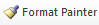 Please visit https://youtu.be/yjdL2n4lZm4 for more detailed instructions.